                                  Хватит думать,  пора действовать!  Здоровье — одно из главных условий полноценной жизни и долголетия.   Состояние  здоровья каждого человека зависят  от: наследственности,   уровня жизни,  уровня развития медицины  и от самих людей.  По данным статистики, до 82% умирающих в Беларуси людей, в трудоспособном возрасте — это мужчины.  Их высокую смертность связывают с нежеланием посещать врачей в случае недомоганий и игнорированием  тревожных сигналов в самочувствии.  Сердечно-сосудистые заболевания являются  главной  причиной  преждевременного ухода  людей из жизни. На сегодняшний  день существует множество препаратов, способных снизить риск осложнений при высоком кровяном давлении и продлить жизнь больного, но  смертность от данной патологии остается высокой. Доказано, что большинство людей  без особых затрат может укрепить своё здоровье и оздоровить  сердце. К  главным врагам нашего  здоровья  относят: - малоподвижный образ жизни  (при сидячей работе, следует  использовать любую  свободную минуту, чтобы пройтись пешком, подышать свежим воздухом,  посетить спортзал);- стрессы и депрессии. (не допускайте  их в свою жизнь, научитесь не нервничать по пустякам);- переутомление и отсутствие полноценного сна  (во сне происходит восстановление сил,  оздоровление  и  омоложение организма – норма 8 ч. для взрослого и 9 ч. для ребенка);- употребление  вредной пищи  (полуфабрикаты не имеют пищевой ценности, 	поэтому  организм не дополучает микроэлементы и витамины);   - наличие вредных привычек (алкоголь и табакокурение  подрывают  здоровье, увеличивают количество хронических и онкологических патологий).  С годами двигательная активность  человека  значительно снижается,  замедляется обмен веществ  и    чтобы не набирать лишний вес, пожилым людям рекомендовано  держать аппетит под контролем.  Специалисты рекомендуют частые, но небольшие по объему приемы пищи: 4−5 раз в день, при этом предпочтение следует отдавать низкокалорийным продуктам.В основном, люди   знают, как сохранить то, что было заложено  природой с детства, но лень и   неорганизованность заставляют действовать по-иному: ведут  сидячий образ жизни, мало спят, много нервничают, о врачах  вспоминают   тогда, когда бывает поздно, что- либо исправить. В природе  заложены все силы, способные поддерживать здоровье человеческого организма до глубокой старости: 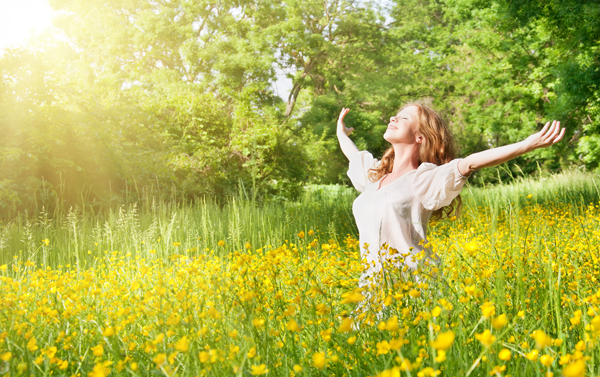 - свежий воздух,  часть которого состоит из кислорода, необходим человеку для жизнедеятельности клеток всего организма;- солнце является дезинфекционным механизмом, убивающим микробы, его  жизненная энергия, помогает различным веществам  организма вступать в реакции;- без воды человек проживет  около 2 -х недель, поскольку ежедневные потери воды составляют около 0,5 л.- через кожу, 0,3 л. – через дыхание и 1,5 л.- через почки (для нормального функционирования организма  нам нужно около 3 - х л. чистой воды в день);- важно употреблять продукты, созданные самой природой и  снизить  в рационе долю продуктов, содержащих консерванты, усилители вкуса, стимуляторы и т.д; 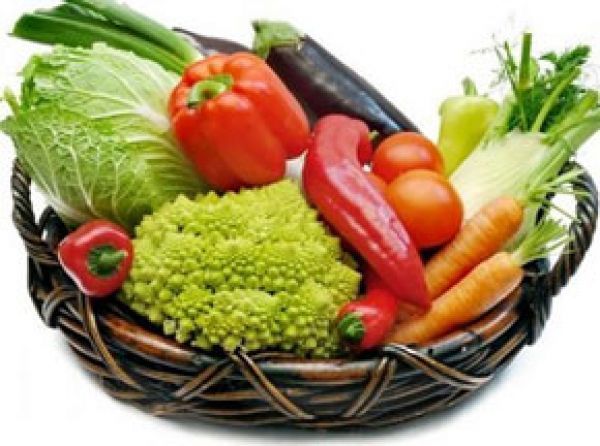 -  важно давать отдых пищеварительной системе (особенно – перед сном), поскольку в постоянно-загруженном состоянии она быстро изнашивается; -  при оптимальном  увеличении физических нагрузок,  вырабатывается мелатонин – гормон удовольствия, снижается болевой порог, улучшается кровообращение и происходит  активный вывод ненужных веществ из организма, снижается аппетит, нормализуется сон; Увеличить физическую активность, это не подразумевает труд до седьмого пота или бег до изнеможения. Главные условия для выбора нагрузки и физических занятий — умеренность, последовательность и стабильность. Резко менять двигательный режим и повышать физическую нагрузку  не следуетВ пожилом возрасте оптимальны прогулки быстрым шагом  (в таком темпе, чтобы не появлялась одышка), плавание, езда на велосипеде, подъём по лестнице – отличный кардиостимулятор. 	Специалисты  поддерживают увлечение  людей пожилого возраста скандинавской ходьбой, которая  позволяет тратить больше калорий, нежели обычная ходьба.   	Здоровье — одно из главных условий полноценной старости. Физическая, духовная, интеллектуальная активность — отличная профилактика преждевременного старения.Те, кто уходит на заслуженный отдых с крепким  здоровьем и в хорошей форме, не страдают от одиночества, изолированности, ощущения собственной ненужности.